Houston Texans GrilleDirections & Parking Map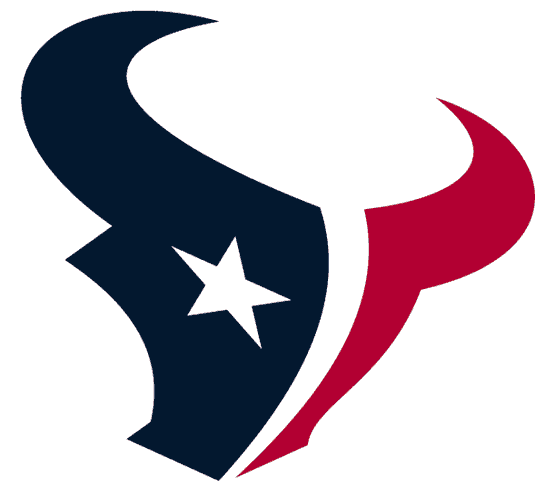 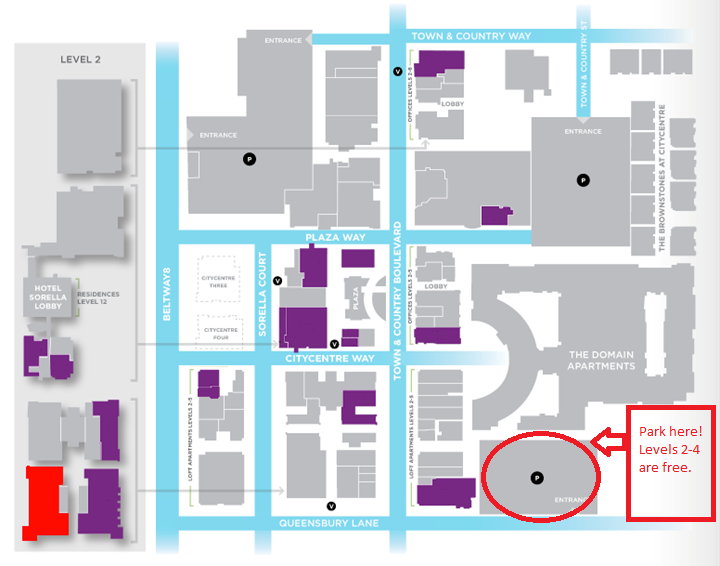 12848 Queensbury Lane * Houston, TX 77024From I-10 WestTake Exit 756A towards Texas 8 S/Texas 8 N/FrontageMerge onto I-10 Frontage Rd. West U-Turn under I-10 to Frontage Rd. EastTake sharp right onto Town & Country Blvd.Take first right onto Town & Country Lane/Town & Country Blvd. Take a right on Queensbury Lane – Houston Texans Grill will be on your right (2nd level) *ValetOR Take a left on Queensbury Lane for Parking Garage on your leftFrom Beltway 8/Sam Houston Tollway NorthTake exit toward Memorial/Kimberly Ln Pass through two stoplights and shopping center – Town and CountryTake a Right onto Queensbury LaneHouston Texans Grille will be on your left (2nd Level) *ValetOR Continue straight on Queensbury – through Stop Sign – Parking Garage will be on your left